Cyllidebu eich sioe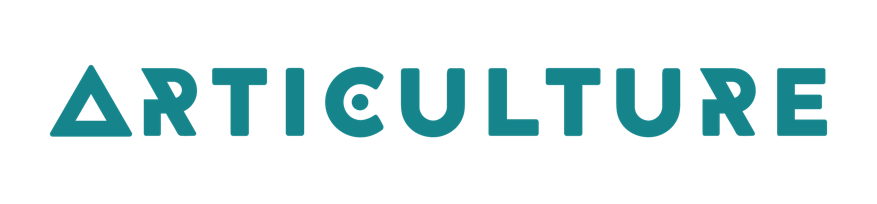 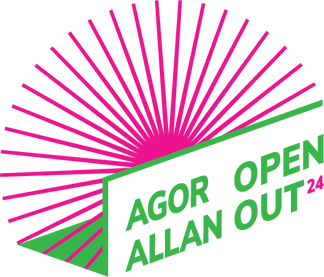 Yn y tabl isod mae rhai awgrymiadau defnyddiol ar gyfer penawdau i chi feddwl amdanynt wrth gynllunio eich cyllideb. Canllawiau yn unig yw'r rhain ac efallai y byddwch eisiau ychwanegu eich rhai eich hun.Noder: Nid yw Articulture wedi cofrestru ar gyfer TAW. Os ydych chi wedi cofrestru, sicrhewch eich bod yn cynnwys eich holl gostau gan gynnwys TAW. 
Costau mynediad. Efallai y byddwch eisiau meddwl am beth fyddai’n ddefnyddiol yn ystod cyfnod creu eich sioe, ac ar daith..Ticiwch beth allai fod yn berthnasol i chi yn eich barn chi. 


ENW:					   	   ENW’R PROSIECT:Costau MynediadCostau ymarferionFesul diwrnod/wythnos x sawl diwrnod/wythnos Cyfanswm costPerfformwyrCyfarwyddwr/gweithwyr proffesiynol eraill sydd eu hangen yn y man ymarferLlogi man YmarferFfioedd dylunio/ ffioedd proffesiynol eraill Creu gwisgoedd/setiau a phropiau Unrhyw gostau eraillCyfanswm hyd at £6000Costau mynediad ar gyfer ymarferion / creu'r sioe:Rhywun i gymryd nodiadauDehonglydd Iaith Arwyddion PrydainGyrrwrARALL - nodwch Costau mynediad Rhywun i gymryd nodiadauDehonglydd Iaith Arwyddion PrydainGyrrwrARALL - nodwchYmgynghoriad clyweledol/ hyfforddiant/datblygiad elfennau yn y darn 